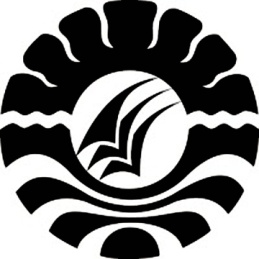 PENINGKATAN KEMAMPUAN MENGENAL KONSEP BILANGAN DENGAN BERMAIN MEDIA ALAM DI TAMAN KANAK-KANAKAL-HIDAYAH KECAMATAN MASAMBAKABUPATEN LUWU UTARASKRIPSIDiajukan Untuk Memenuhi Sebagian Syarat Guna Memperoleh Gelar Sarjana Pendidikan Pada Program Studi Pendidikan Guru Pendidikan Anak Usia Dini Strata Satu Fakultas Ilmu Pendidikan Universitas Negeri MakassarWAHYUNI074904502PROGRAM STUDI PENDIDIKAN GURU PENDIDIKAN ANAK USIA DINI FAKULTAS ILMU PENDIDIKAN UNIVERSITAS NEGERI MAKASSAR 2013